Enseignants habilités à diriger des recherchesAssia BOUTALEB, (maîtresse de conférence)  Assia.Boutaleb@univ-paris1.fr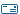 Mots-clefs :  légitimation dans le monde arabe, catégories sociales (jeunes, femmes), catégorisation dans le monde arabe et musulman Jean-Louis BRIQUET, (Dr CNRS) jean-louis.briquet@univ-paris1.fr Mots-clefs: Elites et métiers politiques - Politique officieuse (clientélisme, corruption, criminalité) - Politique comparée (politisation, démocratisation) - Sociologie politique du monde méditerranéenPatrick BRUNETEAUX (Dr) : patrick.bruneteaux@univ-paris1.fr Mots-clefs: Politiques sociales, Etat social-Etat pénal, Champ de l'urgence sociale dans les Etats néo-libéraux, ethnographie de la survie à la rue. Yves BUCHET de NEUILLY (Pr, Dr, HdR) yves.buchet-de-neuilly@univ-paris1.frMots-clefs : Sociologie des relations internationales, sécurité collective, sociologie de la négociationNoëlle BURGI, (Dr CNRS)  golub@univ-paris1.frMots clefs: Politiques sociales, gouvernementalité, Union européenne, Grèce, dépendance, enclaves économiques, dépossessionBernard DOLEZ (Pr, Dr, HdR) bernard.dolez@univ-paris1.fr Mots-clefs: Institutions politiques nationales et locales, élections (droit électoral, comportements électoraux, effets des modes de scrutin)Gilles DORRONSORO (Pr, Dr, HdR) gilles.dorronsoro@univ-paris1.frMots-clefs: Guerre civile, identité, Afghanistan, Turquie, Syrie. http://gillesdorronsoro.comDelphine DULONG (MdC, Dr, HdR) delphine.dulong@gmail.comMots-clefs: Institutions politiques, Ve République, genre, légitimation politique, dominationBastien FRANCOIS, (Pr, Dr) bastien.francois@univ-paris1.frMots-clefs: Institutions politiques, métiers du politiqueJulien FRETEL (Pr, Dr) julien.fretel@univ-paris1.frMots-clefs: Partis politiques, actions collectives, mobilisations professionnelles, comportements électoraux, études parlementairesBrigitte GAÏTI (Pr, Dr) brigitte.gaiti@univ-paris1.fr Mots-clefs : sociologie des institutions, vie politique, action publique Didier GEORGAKAKIS (Pr, Dr) didier.georgakakis@univ-paris1.frMots-clefs: histoire et sociologie des institutions et de la l'intégration européenne ; sociologie des acteurs et des champs transnationaux ; bureaucratie, action et fonction publique européenneJosepha LAROCHE (Pr, DrE) jlaroche@univ-paris1.fr Mots-clefs : Sociologie des relations internationales, économie politique internationale, socio-analyse de l’international, mondialisation, gouvernance mondiale, acteurs non-étatiques, bien publics mondiaux.Philippe MARCHESIN  (MdC, DrE) philippe.marchesin@univ-paris1.frNicolas MARIOT (Dr CNRS) nicolas.mariot@univ-paris1.frFrédérique MATONTI (Pr, Dr) frederique.matonti@wanadoo.frMots-clefs : Histoire sociale des idées, sociologie des intellectuels, genre, parti communisteOlivier NAY (Pr, Dr) olivier.nay@univ-paris1.frMots-clefs: Sociologie des institutions, sociologie de l'international, enjeux nord-sud, organisations internationales, aide au développementLaure NEUMAYER (MdC, DrE) laure.neumayer@wanadoo.fr Mots-clefs : Intégration européenne (relations extérieures de l’UE, politique mémorielle européenne, euroscepticisme), transformations post-communistes.Frédéric SAWICKI (Pr,Dr) frederic.sawicki@univ-paris1.frMots-clefs : Sociologie politique, notamment organisations politiques (partis, syndicats, groupements professionnels et associations), action collective, comportements et attitudes politiques, et politique localeIsabelle SOMMIER (Pr, Dr) sommier@univ-paris1.fr Mots-clefs : Engagement, mouvements sociaux, violence politique, extrême gauche, Italie.Antoine VAUCHEZ (Dr CNRS) antoine.vauchez@univ-paris1.frMots-clefs : Sociologie politique des constructions européennes; Champs transnationaux; Savoirs académiques et formes d'expertise; Droit, justice, judiciarisationJérôme VALLUY, (MdC, Dr, HdR) jerome.valluy@univ-paris1.fr http://perso.univ-paris1.fr/valluy
Migrations entre Europe et Afrique : faits migratoires, politiques publiques et mobilisations sociales, résurgence des nationalismes en Europe, diversité des formes de xénophobies
Le numérique dans l'enseignement supérieur et la recherche : évolution (technique et sociale) des sciences humaines et sociales à l’ère numérique :http://www.utc.fr/costech/v2/pages/infos-chercheur.php?id=116 Paul ZAWADZKI (MdC, HdR) zawadzki@univ-paris1.fr